IEEE P802.11
Wireless LANsDiscussion: The contributor reviews 11be spec draft D5.0 and can only find instances of NUM_STS or N_SS. For example:35.5.2.3.2 The NUM_STS parameter is set to the number of spatial streams indicated by the Number Of Spatial Streams subfield of the SS Allocation field of the EHT variant User Info field35.7.2 An EHT beamformer shall not transmit a 20 MHz, 40 MHz, or 80 MHz EHT sounding NDP with a TXVECTOR parameter NUM_STS that is greater than the maximum number of spatial streams indicated in the Beamformee SS (≤ 80 MHz) subfield of any STA identified by a STA Info field in the preceding EHT NDP Announcement frame.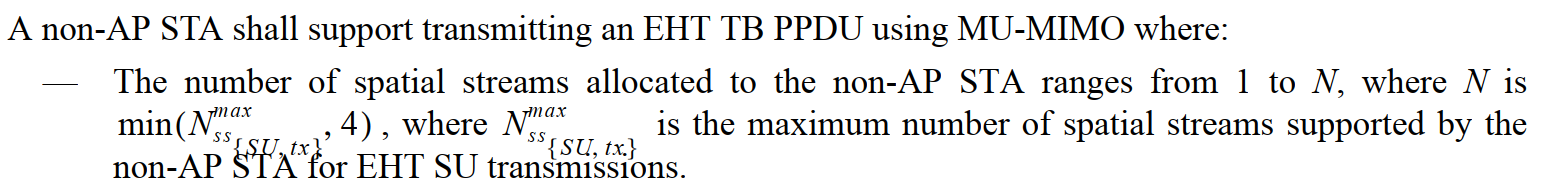 So, the contributor believes both are fine.Discussion: An HE STA or EHT STA performs sensing as either a sensing initiator or a sensing responder. So, we can clarify this point in the text.TGbf editor, revise the sentence at P20L20 as follows:The sensing procedure allows an HE STA or EHT STA to perform sensing as either a sensing initiator or a sensing responder.Discussion: The contributor does not agree with the commenter’s statement saying “the SBP procedure cannot enable a non-AP EHT STA to request an HE AP to perform sensing on its behalf as some features may be not supported”. While it is true that an HE AP does not support EHT features, it does not necessarily mean a non-AP EHT STA cannot request an HE AP to perform the SBP procedure. A non-AP EHT STA is also a non-AP HE STA in the first place. As long as the non-AP EHT STA does not request to use any EHT features, like 320 MHz bandwidth, it is totally feasible for the HE AP to accept the SBP request using HE features. On the other hand, if the non-AP EHT STA requests to use any EHT feature in the SBP request, the HE AP can always simply reject it. SPDo you support the proposed resolutions to the CIDs and incorporate the text changes into the latest TGbf draft?Y/N/AResolutions for OST CIDs for LB281Resolutions for OST CIDs for LB281Resolutions for OST CIDs for LB281Resolutions for OST CIDs for LB281Resolutions for OST CIDs for LB281Date:  2024-01-14Date:  2024-01-14Date:  2024-01-14Date:  2024-01-14Date:  2024-01-14Author(s):Author(s):Author(s):Author(s):Author(s):NameAffiliationAddressPhoneemailCheng ChenIntelcheng.chen@intel.comCIDCommenterPageCommentProposed changeProposed resolution4197Rui Du72.14It should be 'Sensing Subelements' in stead of 'Sensing subelements', i.e. Subelement should be started with a uppecase S.As in comment.Accepted.CIDCommenterPageCommentProposed changeProposed resolution4250Dong Wei136.56For EHT, N_{SS} is used instead of N_{STS}.Add "N_{SS}=N{TX}" and "N_{SS}<N{TX}" at the appropriate placesRejected. See rejection reason below in <>.CIDCommenterPageCommentProposed changeProposed resolution429820.20The descrption is confusing. For performing sensing a sensing receiver and sensing responder are needed.Suggest to change "The sensing procedure allows an HE STA or EHT STA to perform sensing" to "The sensing procedure allows HE STAs or EHT STAs to perform sensing" or "The sensing procedure allows an HE STA or EHT STA to initiate sensing"Revised. See proposed resolution in DCN0111r0.CIDCommenterPageCommentProposed changeProposed resolution429920.20The descrption is confusing. For example the SBP procedure cannot enable a non-AP EHT STA to request an HE AP to perform sensing on its behalf as some features may be not supported .Suggest to change "The SBP procedure enables a non-AP HE STA or non-AP EHT STA to request an HE AP or EHT AP to perform sensing on its behalf." to "The SBP procedure enables a
non-AP HE STA or non-AP EHT STA to request an HE AP or EHT AP respectively to perform sensing on its behalf."Rejected. See rejection reason below in <>.